Using Distributive PropertyName:  				Div.:  				Date:  				 can also be solved like this:  Show how you would EXPAND the following questions using algebra tiles/diagrams:Expand the following expressions using distributive property to show your work.Expand and simplify.Solve for x using the distributive property and opposite operations.  Check by substitution.Use the following information to solve the accompanying questions:To convert Fahrenheit to Celsius you multiply the difference of the Fahrenheit temperature and thirty-two, by five ninths.The highest ever recorded temperature was 56oC in Death Valley California (1913).  What is that temperature in Fahrenheit?Snag, Yukon recorded the lowest ever temperature in Canada of -63oC.  What is that temperature in Fahrenheit?Victoria has had a record high temperature of 36oC and Seattle, Washington has a record high of 103oF.  Which city has the higher record temperature?Victoria has had a record low temperature of -15oC and Seattle, Washington has a record low of 29oF.  Which city has the lower record temperature?How would you find the area of the two rectangles combined using distributive property?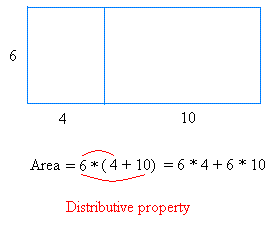 Use the receipt below to prove the distributive property (Read: 7.06% tax).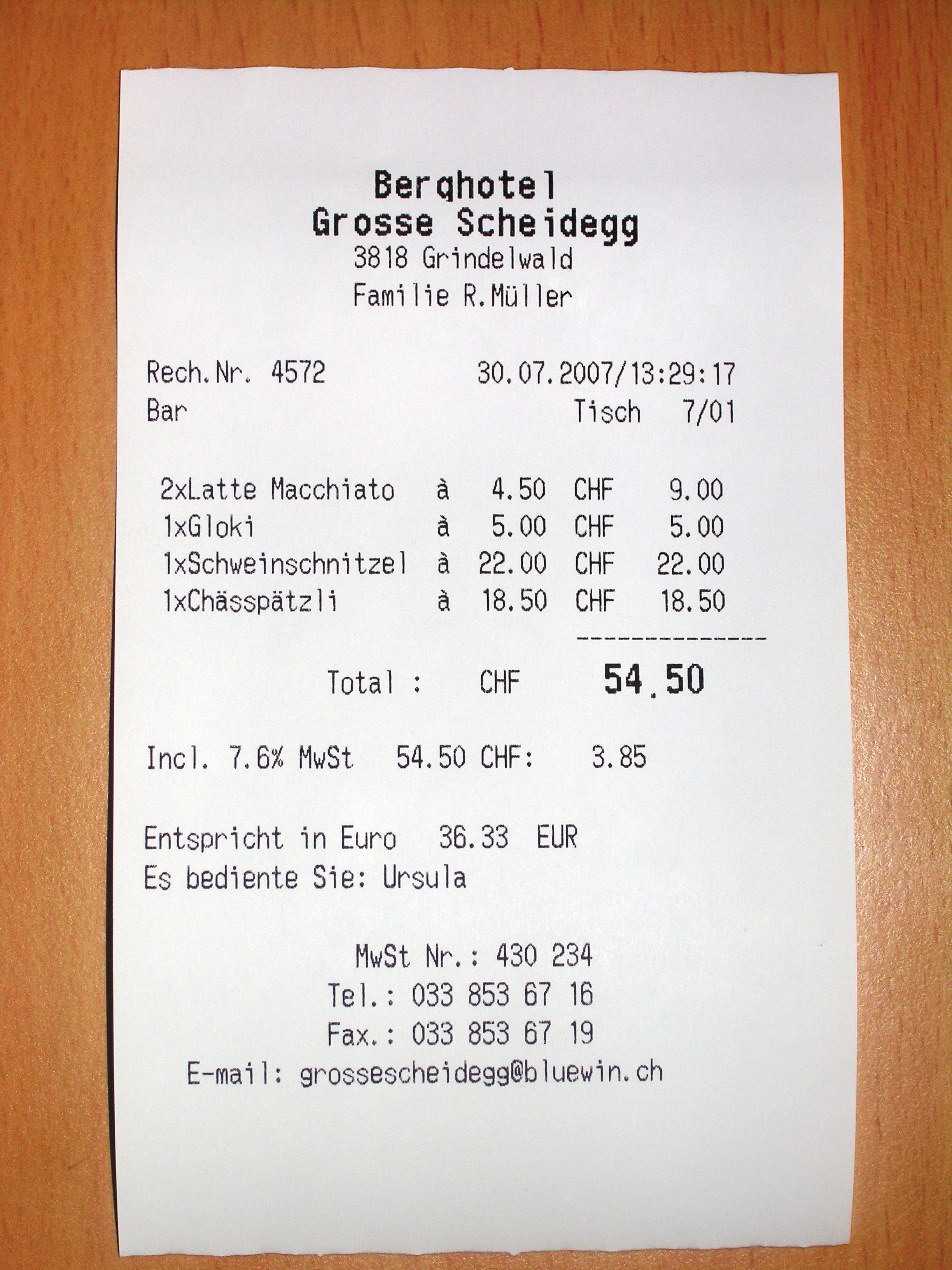 